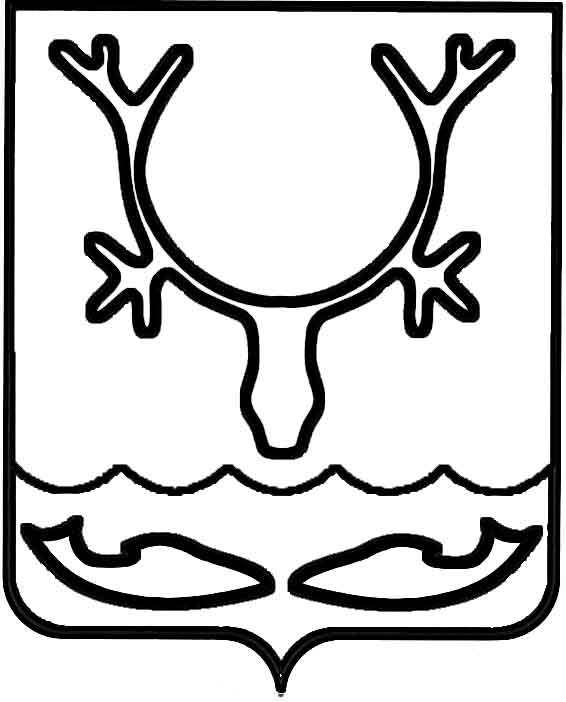 Администрация МО "Городской округ "Город Нарьян-Мар"ПОСТАНОВЛЕНИЕот “____” __________________ № ____________		г. Нарьян-МарОб утверждении формы разрешения (ордера) на производство земляных работРуководствуясь Федеральным законом от 27.07.2010 № 210-ФЗ                        "Об организации предоставления государственных и муниципальных услуг",                 в соответствии с постановлением Администрации МО "Городской округ "Город Нарьян-Мар" от 13.02.2012 № 247 "О порядке разработки и утверждения административных регламентов предоставления муниципальных услуг Администрацией муниципального образования "Городской округ "Город Нарьян-Мар", Правилами и нормами по благоустройству территории и содержанию объектов, расположенных на территории МО "Городской округ "Город Нарьян-Мар", утвержденными решением Совета городского округа "Город Нарьян-Мар"               от 01.06.2015 № 109-р, Администрация МО "Городской округ "Город Нарьян-Мар"П О С Т А Н О В Л Я Е Т:Утвердить форму разрешения (ордера) на производство земляных работ (Приложение).Признать утратившим силу постановление Администрации МО "Городской округ "Город Нарьян-Мар" от 03.02.2014 № 256 "Об утверждении формы ордера на производство земляных работ".3.	Контроль за исполнением настоящего постановления возложить                          на первого заместителя главы Администрации МО "Городской округ "Город Нарьян-Мар" А.Б.Бебенина.4.	Настоящее постановление вступает в силу с момента его принятия, подлежит опубликованию в официальном бюллетене МО "Городской округ "Город Нарьян-Мар" и размещению на официальном сайте МО "Городской округ "Город Нарьян-Мар".0604.2016392Глава МО "Городской округ "Город Нарьян-Мар" Т.В.Федорова